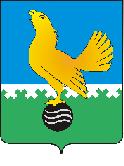 МУНИЦИПАЛЬНОЕ ОБРАЗОВАНИЕгородской округ Пыть-ЯхХанты-Мансийского автономного округа-ЮгрыАДМИНИСТРАЦИЯ ГОРОДАП О С Т А Н О В Л Е Н И ЕОт 19.09.2022										№ 421-паО внесении измененийв постановление администрации города Пыть-Яха от 16.07.2020 № 290-па «Об утверждении Порядка формирования перечня налоговых расходов и оценки налоговых расходов муниципального образования городской округ город Пыть-Ях»(в ред. от 27.05.2021 № 217-па,от 02.11.2021 № 496-па)В соответствии с Постановлением Правительства РФ от 15.06.2022 № 1081 «О внесении изменений в общие требования к оценке налоговых расходов субъектов Российской Федерации и муниципальных образований», Уставом города Пыть-Яха, внести в постановление администрации города от 16.07.2020 № 290-па «Об утверждении Порядка формирования перечня налоговых расходов и оценки налоговых расходов муниципального образования городской округ город Пыть-Ях» следующие изменения:1.	В заголовке, пункте 1 постановления слова «муниципального образования городской округ город Пыть-Ях» заменить словами «города Пыть-Яха».2.	В приложении к постановлению:2.1.	По тексту приложения слова «, структурные элементы муниципальных программ» в соответствующих падежах - исключить.2.2.	Пункт 1.2. изложить в следующей редакции:«1.2. В Порядке применяются следующие понятия и термины:налоговые расходы города Пыть-Яха (далее – налоговые расходы) - выпадающие доходы бюджета города Пыть-Яха, обусловленные налоговыми льготам и иными преференциями по налогам, предусмотренными в качестве мер поддержки в соответствии с целями муниципальных программ и (или) целями социально-экономической политики города Пыть-Яха, не относящимися к муниципальным программам;кураторы налоговых расходов – структурные подразделения администрации города Пыть-Яха, ответственные в соответствии с полномочиями, установленными муниципальными правовыми актами, за достижение соответствующих налоговому расходу целей муниципальной программы и (или) целей социально-экономической политики города Пыть-Яха, не относящихся к муниципальным программам;перечень налоговых расходов города Пыть-Яха - документ, содержащий сведения о распределении налоговых расходов города Пыть-Яха в соответствии с целями муниципальных программ и (или) целями социально-экономической политики города Пыть-Яха, не относящимися к муниципальным программам, а также о кураторах налоговых расходов;ответственные исполнители – структурные подразделения администрации города Пыть-Яха, которых предлагается определить в качестве кураторов налоговых расходов в соответствии с проектом перечня налоговых расходов;паспорт налогового расхода города Пыть-Яха – документ, содержащий сведения о нормативных, фискальных и целевых характеристиках налогового расхода города Пыть-Яха, составляемый куратором налогового расхода;фискальные характеристики налоговых расходов города Пыть-Яха – сведения об объеме льгот, предоставленных плательщикам, о численности получателей льгот и об объеме налогов, задекларированных ими для уплаты в бюджет города Пыть-Яха;целевые характеристики налогового расхода города Пыть-Яха – сведения о целях предоставления, показателях (индикаторах) достижения целей предоставления льготы, а также иные характеристики, предусмотренные муниципальными правовыми актами города Пыть-Яха;оценка объемов налоговых расходов города Пыть-Яха – определение объемов выпадающих доходов бюджета города Пыть-Яха, обусловленных льготами, предоставленными плательщикам;оценка эффективности налоговых расходов города Пыть-Яха – комплекс мероприятий, позволяющих сделать вывод о целесообразности и результативности предоставления плательщикам льгот исходя из целевых характеристик налогового расхода города Пыть-Яха;социальные налоговые расходы города Пыть-Яха – целевая категория налоговых расходов города Пыть-Яха, обусловленных необходимостью обеспечения социальной защиты (поддержки) населения, укрепления здоровья человека, развития физической культуры и спорта, экологического и санитарно-эпидемиологического благополучия и поддержки благотворительной и добровольческой (волонтерской) деятельности;стимулирующие налоговые расходы города Пыть-Яха – целевая категория налоговых расходов города Пыть-Яха, предполагающих стимулирование экономической активности субъектов предпринимательской деятельности и последующее увеличение (предотвращение снижения) доходов бюджета города Пыть-Яха;технические налоговые расходы города Пыть-Яха – целевая категория налоговых расходов муниципального образования, предполагающих уменьшение расходов плательщиков, воспользовавшихся льготами, финансовое обеспечение которых осуществляется в полном объеме или частично за счет бюджетов бюджетной системы Российской Федерации».2.3.	Пункт 3.3. изложить в следующей редакции:«3.3. Критериями целесообразности налоговых расходов города Пыть-Яха являются:- соответствие налоговых расходов города Пыть-Яха целям муниципальных программ и (или) целям социально-экономической политики города Пыть-Яха, не относящимся к муниципальным программам города Пыть-Яха;- востребованность плательщиками предоставленных льгот, которая характеризуется соотношением численности плательщиков, воспользовавшихся правом на льготы, и численности плательщиков, обладающих потенциальным правом на применение льготы, или общей численности плательщиков, за 5-летний период.При необходимости кураторами налоговых расходов в рамках муниципальных программ могут быть установлены иные критерии целесообразности предоставления льгот для плательщиков, в том числе по социальным налоговым расходам.В целях проведения оценки востребованности плательщиками предоставленных льгот куратором налогового расхода может быть определено минимальное значение соотношения, указанного в абзаце третьем настоящего пункта, при котором льгота признается востребованной».2.4.	Дополнить пунктом 3.7.1 следующего содержания:«3.7.1. При необходимости куратором налогового расхода могут быть установлены дополнительные критерии оценки бюджетной эффективности налогового расхода муниципального образования».2.5.	Дополнить пунктом 3.8.1 следующего содержания:«3.8.1. Оценку результативности налоговых расходов города Пыть-Яха допускается не проводить в отношении технических налоговых расходов города Пыть-Яха». 2.6.	Приложение № 1 к Порядку формирования перечня налоговых расходов и оценки налоговых расходов города Пыть-Яха изложить в новой редакции согласно приложению № 1 к постановлению.2.7.	Приложение № 2 к Порядку формирования перечня налоговых расходов и оценки налоговых расходов города Пыть-Яха изложить в новой редакции согласно приложению № 2 к постановлению.3.	Отделу по внутренней политике, связям с общественными организациями и СМИ управления по внутренней политике (О.В. Кулиш) опубликовать постановление в печатном средстве массовой информации «Официальный вестник» и дополнительно направить для размещения в сетевом издании в информационно-телекоммуникационной сети «Интернет» - pyt-yahinform.ru.4.	Отделу по обеспечению информационной безопасности (А.А. Мерзляков) разместить постановление на официальном сайте администрации города в сети Интернет.5.	Настоящее постановление вступает в силу после его официального опубликования.6.	Контроль за выполнением постановления возложить на заместителя главы города - председателя комитета по финансам.Глава города Пыть-Яха		А.Н. Морозов Приложение № 1 к постановлению администрации города Пыть-Яхаот 19.09.2022 № 421-паПеречень информации, включаемой в паспорт налогового расхода города Пыть-ЯхаПриложение № 2 к постановлению администрации города Пыть-Яхаот 19.09.2022 № 421-паПеречень налоговых расходов города Пыть-Яха на ________ год№ п/пИнформацияИсточник данныхI. Нормативные характеристики налогового расходаI. Нормативные характеристики налогового расходаI. Нормативные характеристики налогового расхода1.Муниципальные правовые акты, которыми предусматриваются налоговые льготы, освобождения и иные преференции по налогамКомитет по финансам2.Условия предоставления налоговых льгот, освобождений и иных преференций для плательщиков налогов, установленные муниципальными правовыми актамиКомитет по финансам3.Целевая категория плательщиков налогов, для которых предусмотрены налоговые льготы, освобождения и иные преференции, установленные муниципальными правовыми актамиКомитет по финансам4.Даты вступления в силу муниципальных правовых актов, устанавливающих налоговые льготы, освобождения и иные преференции по налогамКомитет по финансам5.Даты начала действия предоставленного муниципальными правовыми актами права на налоговые льготы, освобождения и иные преференции по налогамКомитет по финансам6.Период действия налоговых льгот, освобождений и иных преференций по налогам, предоставленными муниципальными правовыми актамиКомитет по финансам7.Дата прекращения действия налоговых льгот, освобождений и иных преференций по налогам, установленная муниципальными правовыми актамиКомитет по финансамII. Целевые характеристики налогового расходаII. Целевые характеристики налогового расходаII. Целевые характеристики налогового расхода8.Наименование налоговых льгот, освобождений и иных преференций по налогамКомитет по финансам9.Целевая категория налоговых расходовКомитет по финансам10.Цели предоставления налоговых льгот, освобождений и иных преференций для плательщиков налогов, установленных муниципальными правовыми актамиКуратор налогового расхода11.Наименование налогов, по которым предусматриваются налоговые льготы, освобождения и иные преференции, установленные муниципальными правовыми актамиКомитет по финансам12.Вид налоговых льгот, освобождений и иных преференций, определяющий особенности предоставленных отдельным категориям плательщиков налогов преимуществ по сравнению с другими плательщикамиКомитет по финансам13.Размер налоговой ставки, в пределах которой предоставляются налоговые льготы, освобождения и иные преференции по налогамКомитет по финансам14.Наименование муниципальной программы, наименования нормативных правовых актов, определяющих цели социально-экономической политики города Пыть-Яха, не относящихся к муниципальным программам, для реализации которых предоставляются налоговые льготы, освобождения и иные преференцииКуратор налогового расхода (в соответствии с перечнем налоговых расходов)15.Показатели (индикаторы) достижения целей муниципальных программ и (или) целей социально-экономической политики города Пыть-Яха, не относящихся к муниципальным программам, в связи с предоставлением налоговых льгот, освобождений и иных преференций для плательщиков налоговКуратор налогового расхода (в соответствии с перечнем налоговых расходов)16.Значения показателей (индикаторов) достижения целей муниципальных программ и (или) целей социально-экономической политики города Пыть-Яха, не относящихся к муниципальным программам, в связи с предоставлением налоговых льгот, освобождений и иных преференций для плательщиков налоговКуратор налогового расхода17.Прогнозные (оценочные) значения показателей (индикаторов) достижения целей муниципальных программ и (или) целей социально-экономической политики города Пыть-Яха, не относящихся к муниципальным программам, в связи с предоставлением налоговых льгот, освобождений и иных преференций для плательщиков налогов на текущий финансовый год, очередной финансовый год и плановый периодКуратор налогового расходаIII. Фискальные характеристики налогового расходаIII. Фискальные характеристики налогового расходаIII. Фискальные характеристики налогового расхода18.Объем налоговых льгот, освобождений и иных преференций, предоставленных для плательщиков налогов за отчетный финансовый год и за год, предшествующий плановому периоду в соответствии с муниципальными нормативно-правовыми актами (тыс. рублей)Инспекция № 7 УФНС России по Ханты-Мансийскому автономному округу - Югре, (по согласованию)19.Оценка объема предоставленных налоговых льгот, освобождений и иных преференций для плательщиков налогов на текущий финансовый год, очередной финансовый год и плановый период (тыс. рублей)Комитет по финансам20.Общая численность плательщиков налога в отчетном финансовому году (единиц)Инспекция № 7 УФНС России по Ханты-Мансийскому автономному округу - Югре, (по согласованию)21.Численность плательщиков налога, воспользовавшихся правом на получение налоговых льгот, освобождений и иных преференций в отчетном финансовом году (единиц)Инспекция № 7 УФНС России по Ханты-Мансийскому автономному округу - Югре, (по согласованию)22.Базовый объем налогов, задекларированный для уплаты в бюджет города Пыть-Яха плательщиками налога, имеющими право на налоговые льготы, освобождения, иные преференции (тыс. рублей)Инспекция № 7 УФНС России по Ханты-Мансийскому автономному округу - Югре, (по согласованию)23.Объем налогов, задекларированный для уплаты в бюджет города Пыть-Яха плательщиками налога, имеющими право на налоговые льготы, освобождения и иные преференции, за 6 лет, предшествующих отчетному финансовому году (тыс. рублей)Инспекция № 7 УФНС России по Ханты-Мансийскому автономному округу - Югре, (по согласованию) № п/пНаименование налога, по которому предусматриваются налоговые расходы (налоговые льготы, освобождения и иные преференции)Реквизиты решения Думы города Пыть-Яха, устанавливающего налоговые расходы (налоговые льготы, освобождения и иные преференции) (с указанием статьи, части, пункта, подпункта, абзаца)Категории плательщиков налогов, для которых предусмотрены налоговые расходы (налоговые льготы, освобождения и иные преференции)Наименование муниципальной программы, наименования муниципальных правовых актов, определяющих цели социально-экономической политики города Пыть-Яха, не относящихся к муниципальным программам, в целях реализации которых предоставляются налоговые расходы (налоговые льготы, освобождения и иные преференции)Цели и задачи муниципальной программы, в целях реализации которых предоставляются налоговые расходы (налоговые льготы, освобождения и иные преференции)Показатели (индикаторы) достижения целей муниципальных программ и (или) целей социально-экономической политики города Пыть-Яха, не относящихся к муниципальным программам, в связи с предоставлением налоговых расходов (налоговые льготы, освобождения и иные преференции) для плательщиков налоговКуратор налогового расхода